Canllawiau ymarfer drafft i weithwyr gofal cartref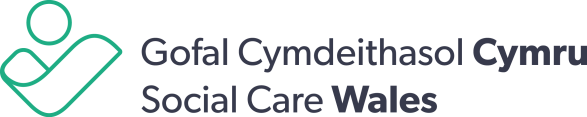 Eich barn a sylwadau ar ganllawiau ymarfer drafft i weithwyr gofal cartref.Mae'r canllaw ymarfer drafft ar gael yn gofalcymdeithasol.cymru/ymgynghoriadauYdych chi'n ymateb i'r ymgynghoriadOs yn unigolyn, ydych chi'nOs yn ymateb ar ran sefydliad, ydy hwnnw'n...Enw'r sefydliad neu fath o waithA fydd y canllawiau yn cefnogi gweithwyr gofal cartref i ddarparu gwasanaeth da?A oes gennych sylwadau ar gynnwys y canllawiau?A oes gennych sylwadau ar yr iaith neu'r arddull?Sut y gallwn ni sicrhau fod y canllawiau ar gael i pob gweithiwr gofal cartref?Diolch am eich amserFel unigolyn   Ar ran sefydliadGweithiwr gofal cartrefRheolwr gofal cartrefUnigolyn sy'n defnyddio gwasanaethau  GofalwrAelod o’r cyhoeddArall (disgrifiwch isod)Llywodraeth ganolog neu ddatganoledig Awdurdod lleolCyflogwr y sector annibynnolSefydliad sector iechyd Darparwr dysguArall (disgrifiwch isod)ByddNa fyddEich sylwadau:Eich sylwadau:OesNaEich sylwadau:Eich sylwadau:OesNaEich sylwadau:Eich sylwadau: